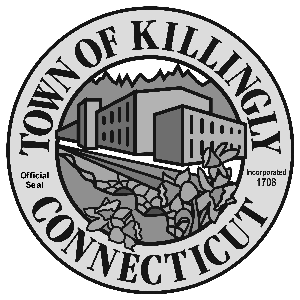    OFFICE OF THE TOWN MANAGER                                    	  172 Main Street, Killingly, CT  06239                                            Tel:  860-779-5335     Fax:  860-779-5382                    TOWN OF KILLINGLYSPECIAL COMMISSION FOR THE CONSOLIDATION OF SERVICESApril 28, 20166:30 p.m.Town Meeting RoomKillingly Town Hall172 Main Street, Killingly, CT                                                                                                              Commission Members:                                                                                                     John Burns        Matt Desrosiers                                                                                          John Hallbergh   Kevin Ide                                                                                                     David Smith       Christopher Viens                 							   Alt:  Joyce Ricci, Jennifer ThompsonAgendaCall To Order – Town Manager2.	Citizens Participation3.	Adoption of Minutes of Previous Meeting:  March 30, 20164.	Old Business5.	New Business:Discuss EDO01Discuss consolidation ideas	6.	Other7.	Adjournment 